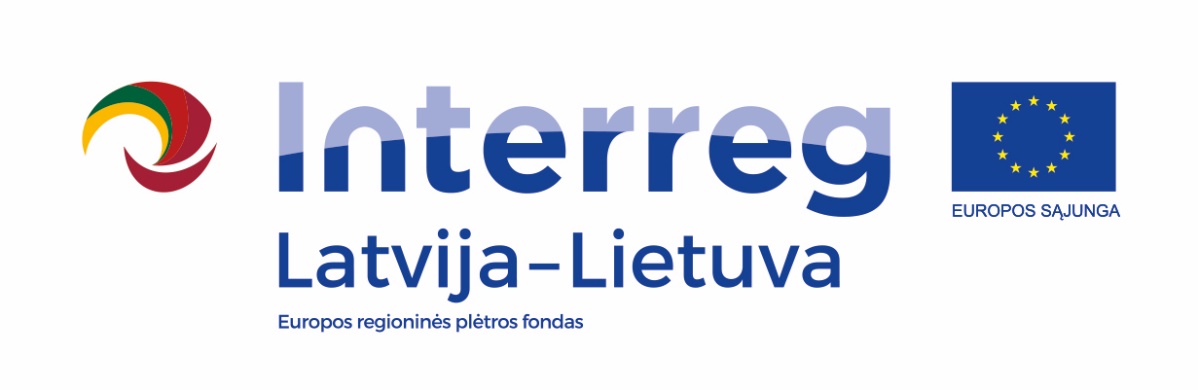 2014-2020 m. Interreg V-A Latvijos ir Lietuvos bendradarbiavimo per sieną programaPROJEKTAS „ŠVIETIMUI IR GEROVEI SKIRTŲ ŠEIMOS SKAITMENINIŲ VEIKLŲ CENTRŲ SUKŪRIMAS RYTŲ AUKŠTAITIJOJE IR PIETŲ LATGALOJE“  / CREATION OF NETWORK OF FAMILY DIGITAL ACTIVITY HUBS FOR 
WELLBEING AND EDUCATION SUPPORT IN EASTERN AUKŠTAITIJA AND 
SAUTHERN LATGALE / NETWORK-DIGIHUBS (NO: LLI-089)Mokymai “Skaitmeniniai atvirieji ženkleliai bibliotekoms. Kaip pradėti?”Utenos A. Ir M. Miškinių viešoji biblioteka, Maironio g. 12, UtenaMokymų tikslas – organizuoti Utenos ir Zarasų viešųjų bibliotekų darbuotojų mokymus supažindinant juos su atvirais skaitmeniniais ženkliukais bei jų panaudojimo galimybėmis skaitmeninių veiklų centrų lankytojų pasiekimams vertinti.   Mokymų programa:I diena , Vasario 18 d. 9.00 - Įvadas į mokymus, susipažinimas09.45 - Kas yra atviri ženkliukai?10.50 - Atvirų skaitmeninių ženkliukų pavyzdžiai11.30 - Sukurk savo pirmą ženkliuką!13.30 - Pietų pertrauka14.00 - Atvirų ženkliukų sistemos14.45 -  Pagrindiniai žingsniai ženkliukų sistemoms kurti17.00 - Dienos aptarimas17.30  -  Dienos pabaigaII diena, vasario 19 d.9.00 -  Įvadas į dieną9.20 - Trumpa bibliotekų inovacijų centrų veiklų apžvalga10.00 - Tikslo grupės analizė10.50 - Ženkliukų turinio kūrimas bibliotekų centrų veikloms I dalis13.30 - Pietų pertrauka14.00 - Ženkliukų turinio kūrimas bibliotekų centrų veikloms II dalis15.30 - Prototipų pristatymas ir aptarimas17:00 - Mokymų įsivertinimas17:30 - Mokymų pabaiga